MUNICIPIUL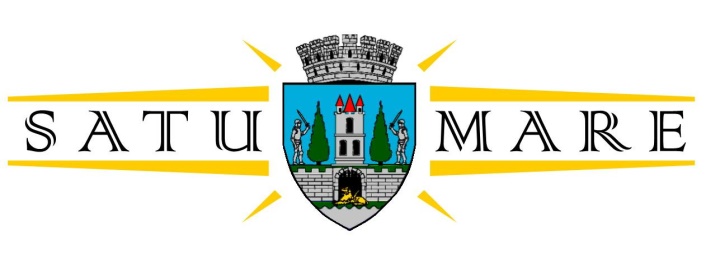 Cabinet primarPiaţa 25 Octombrie 1; 440026 Satu MareTelefon: (0261) 807500, Fax: (0261) 710760cabinetprimar@satu-mare.roNr. 39785 / 22.08.2018EXPUNERE DE MOTIVEla proiectul de hotărâre privind aprobarea documentaţiei  HARTA STRATEGICĂ DE ZGOMOT A MUNICIPIULUI SATU MARE, elaborate în cadrul  obiectivului de investiţie: „REACTUALIZAREA  HĂRŢII DE ZGOMOT A MUNICIPIULUI SATU MARE.”Obiectivul general al acestei investiţii  este reactualizarea hărţii de zgomot a municipiului Satu Mare .  Municipiul Satu Mare este autoritatea administraţiei publice locale responsabilă pentru realizarea cartării zgomotului şi elaboraraea respectiv reactualizarea hărţilor strategice  de zgomot şi a planurilor de acţiune pentru aglomerarea Satu Mare, conform HG 321  din 2005, art.4 alin1, cu modificările şi completările ulterioare.Datele de intrare au fost solicitate şi prelucrarea acestora s-a realizat de către firma Enviro Consult srl, Bucureşti	Ţinând seama de prevederile: art. 41, art. 44 alin. 1 din Legea nr. 273/2006 privind Finanţele Publice Locale, cu referire la cheltuielile de investiţii şi documentaţiile tehnico – economice,În temeiul  art. 36 alin.4 lit. d) , ale art. 45 alin. 2 lit. e) și alin. 6, din Legea 215/2001, republicată, privind Administraţia publică locală, Propun spre dezbatere şi aprobare Consiliului Local al municipiului Satu Mare Proiectul de hotărâre privind aprobarea documentaţiei  HARTA STRATEGICĂ DE ZGOMOT A MUNICIPIULUI SATU MARE, elaborate în cadrul  obiectivului de investiţie: „REACTUALIZAREA  HĂRŢII DE ZGOMOT A MUNICIPIULUI SATU MARE.”Primar,           				Kereskényi Gábor                                   																																		Întocmit(2 expl)	   sing.Németi S.